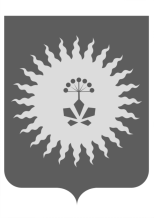 АДМИНИСТРАЦИЯАНУЧИНСКОГО МУНИЦИПАЛЬНОГО РАЙОНА            П О С Т А Н О В Л Е Н И Е            07.10.2019г.                            с.Анучино                             № 558О внесении изменений в  муниципальную программу«Развитие социально-культурной сферы Анучинского муниципального района  на 2015-2019 годы», утвержденную постановлением администрации Анучинского муниципального района от 25.09.2014 г. №475 В соответствии со статьёй 179 Бюджетного кодекса Российской Федерации, во исполнение постановления  администрации Анучинского муниципального района от 02.06.2014г.  №295 «Об утверждении  Положения о порядке разработки, реализации и оценки эффективности муниципальных программ и ведомственных целевых программ Анучинского муниципального района», администрация Анучинского муниципального районаПОСТАНОВЛЯЕТ:В  муниципальную программу  «Развитие социально-культурной сферы Анучинского муниципального района  на 2015-2019 годы», утвержденную постановлением администрации Анучинского муниципального района от 25.09.2014 г. №475 (далее Программа) внести следующие изменения:Паспорт Программы, раздел «Объемы и источники финансирования Программы» читать в новой редакции: 1.2. Паспорт подпрограммы «Молодежь Анучинского  муниципального района», раздел «Источники финансирования Подпрограммы», читать в новой редакции:1.2.1.Раздел VI. «Объем и источники финансирования Подпрограммы», читать в новой редакции:2. Начальнику общего отдела администрации Анучинского муниципального района (Бурдейная) разместить муниципальную программу «Развитие социально-культурной сферы Анучинского муниципального района» с изменениями на официальном интернет-сайте администрации Анучинского муниципального района.Глава Анучинского муниципального района                                                      С.А.ПонуровскийОбъемы и источники финансирования (в текущих ценах каждого года)Общий объем финансирования Программы составляет:за счет средств федерального и краевого  бюджетов (по фактическому поступлению финансовых средств) рублей;местного бюджета: 43784,694 тыс.рублей 70 коп, в т. ч. по годам:2015 г. –1034,88 тыс.руб.   2019 г.-31593,104 тыс.руб.70 к;2016 г. -2595,66 тыс.руб.;     2020 г. – 1539,5 тыс. руб.;2017 г. -2079,65 тыс.руб.;     2021 г. - 1539,5 тыс. руб.2018 г.-3402,4 тыс.руб.;Источники финансированияПодпрограммы Общий объем финансирования Подпрограммы составляет:429,7 средств местного бюджета, в т. ч. по годам:2015 г.-33,25 тыс. руб.            2019 г.- 126,45 тыс. руб.2016 г.- 35,0 тыс. руб.             2020 г.- 95,0 тыс. руб.2017 г.- 15,0 тыс. руб.             2021 г.- 95,0 тыс. руб.2018 г.- 30,0 тыс. руб.№п/пМероприятие2015  20162017 2018 20192020 2021 (тыс.руб)(тыс.руб)(тыс.руб)(тыс.руб)(тыс.руб)(тыс.руб)(тыс.руб)  Поддержка молодежи, оказавшейся в трудной жизненной ситуации, пропаганда здорового образа жизни0,05,00,00,037,640,040,0Организация свободного времени молодежи и развитие интеллектуального творческого потенциала, гражданских принципов молодежи, ее активности33,2530,015,030,088,8555,055,0Кадровое и информационное  обеспечение молодежной политики0,00,00,00,00,00,00,0ИТОГО:33,2535,015,030,0126,4555,055,0